Our Lady and St Patrick’s RC Primary School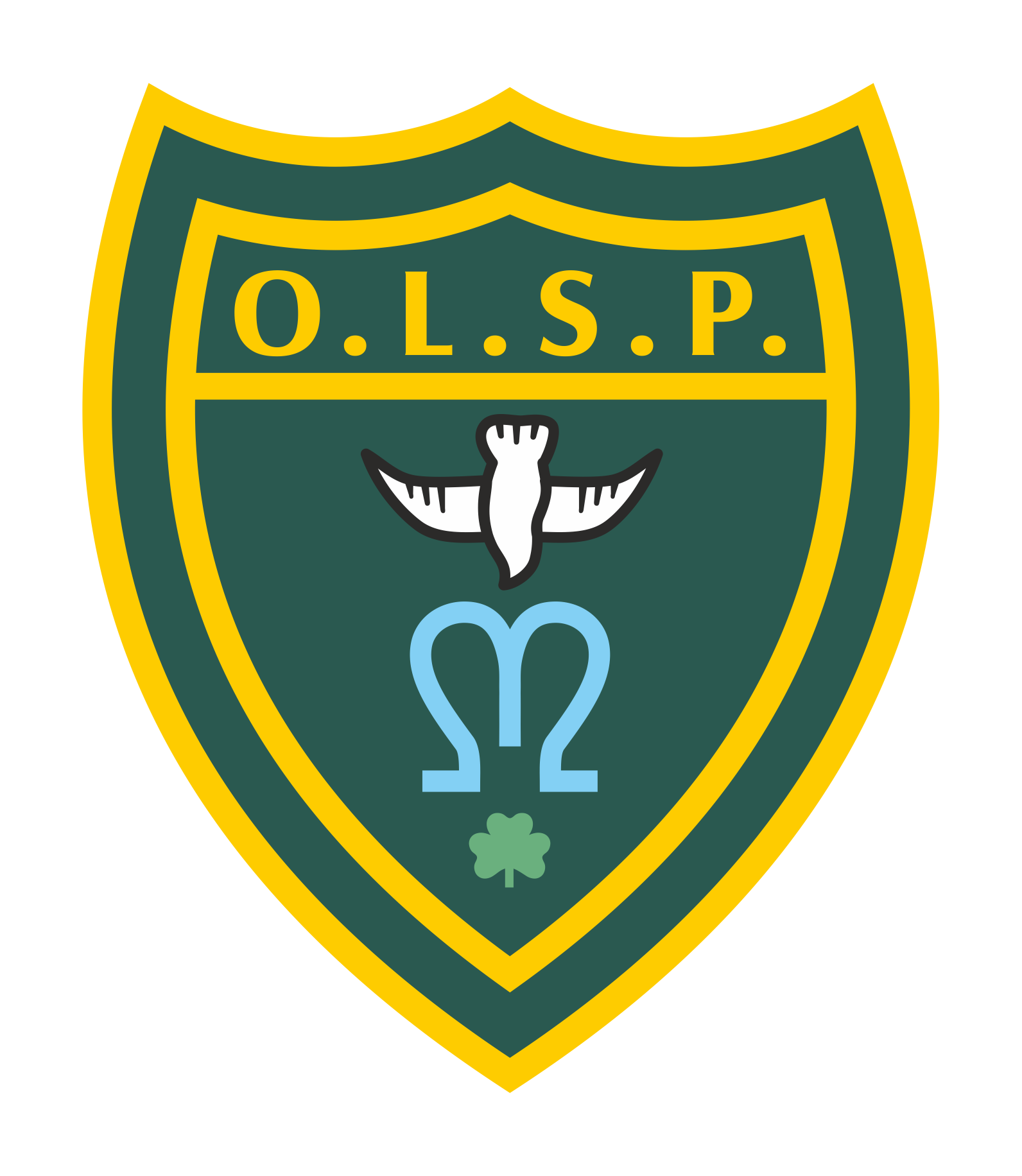 Autumn 2 Curriculum NewsletterClass 5 - Neptune                                                                                                                            Autumn 2 2023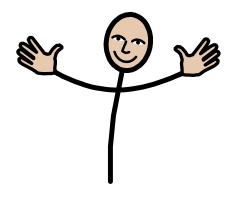 Teachers’ MessageWelcome back after a rather rainy half term! We hope you were able to enjoy the break, relax and spend time with your families.If you have any questions, please do not hesitate to speak to one of us at the beginning or end of the school day. We are both also available through our ClassDojo if this is easier.Mrs Mullane and Mrs Compton-Stewart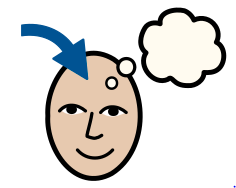 HomeworkSpellings will be posted on a Monday and the spelling test will be on a Friday.English: Weekly spellings are set each Monday. Each week, the children receive a list of 10 words which will focus on practising new spelling rules. The spellings will be uploaded on Class Dojo and a copy will be sent home for the children to practise.Weekly spelling tests take place on Fridays. Please make sure regular practice takes place.  Maths: Later on in the term, pupils will be learning their times-tables whereby they will have a particular set of tables to focus on each week. I will post more information about this in due course later on in the term. 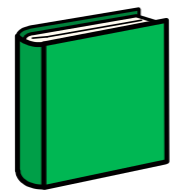 Reading for PleasureFor this half term, the children will be reading Skellig by David Almond.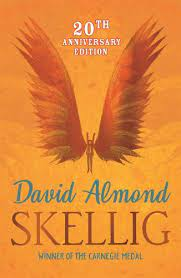 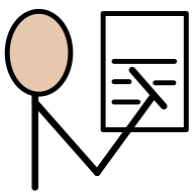 EnglishThis half term, the children will be exploring ‘The Secrets of Stonehenge’ and developing their skills in writing information texts. We will be considering the history of the local area and creating our own text at the end of this writing unit.After our information text writing, we will be reading ‘Coraline’ by Neil Gaiman.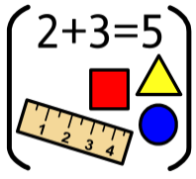 MathsIn maths, the children will start a fresh unit of multiplication and division.  Following this, the next unit will be fractions. Around this time, we will begin setting homework which will focus on times table fluency.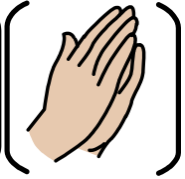 REThroughout RE, all children follow the ‘Come and See’ programme. We will be continuing with out unit ‘Baptism’ and learning about the commitments and responsibilities that we have.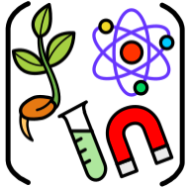 ScienceIn science, the children will be learning about the various properties of different materials. As well as testing different materials for things like hardness, transparency and conductivity (of electricity), the children will explore solubility and dissolving materials as well as trying to separate materials that have been combined.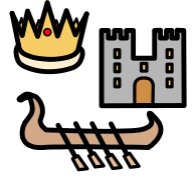 HistoryFor history this term, the children will be learning all about Anglo Saxon Britain. We shall be working through the changes after the fall of the Roman Empire to the end of Anglo Saxon rule.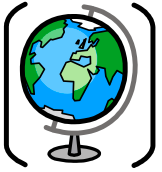 GeographyNot a lead subject this term.	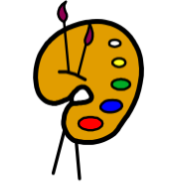 ArtNot a lead subject this term.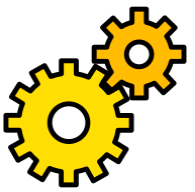 Design TechnologyWe shall be doing food technology this term looking closely at seasonal food and designing an autumnal soup and creating the packaging for this soup. Delicious!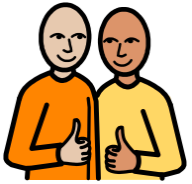 RSHEWithin RSHE and PSHE, the children will be following the ‘Life to the Full’ programme alongside the PSHE association materials. This half term, the children will hear stories in our unit ‘Calming the Storm’ before we move on to ‘Is God calling you?’.We will also to continue to think about personal safety, especially in the lead up to bonfire night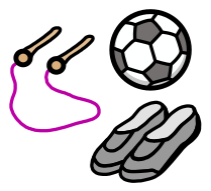 PEIn PE, the children will be learning the skills and rules of hockey and football.PE will continue to be taken on a Tuesday and Thursday.Please ensure your child brings in their PE kit on these days and it is clearly labelled with their first name and surname. 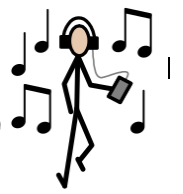 MusicFor music, the children will be taught by Mr Hopkins on a Thursday morning. The children will be learning how to play different musical instruments together collectively. 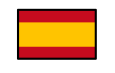 MFL (Y3+)In Spanish,  Mrs Emmerton will be teaching the children on a Tuesday afternoon. The children will be learning to answer questions and talk about themselves.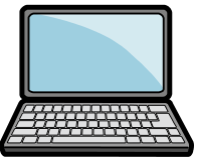 ComputingFor computing, the children will be learning about online safety and different ways with how we can keep safe online when using the internet. 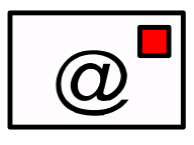 Teacher contact:Please come and see me if you have any worries or concerns. If this isn’t possible then please contact me through Class Dojo. Please note that teachers are teaching from 8.30am - 3.15pm. If your contact is urgent please contact the school office office@olsp.uk during the school day. There is no requirement for a teacher to reply to email or class dojo messages received after 6pm or at the weekend.